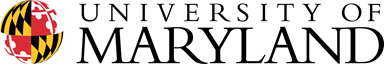 COLLEGE OF BEHAVIORAL AND SOCIAL SCIENCESOffice of the DeanKuali Research Approver Delegation LetterBy means of this letter, I,  delegate the authority herein described to  on the following terms and conditions:The delegate may approve, on my behalf, proposals in Kuali Research.The effective date of this delegation is the date of signature and shall run until December 31, 2018 (to be renewed on an annual basis), or until revoked by the delegating official or their direct supervisor.The delegate may not sub-delegate to others.Approval of a proposal in KR indicates the approver has reviewed the contents of the proposal and certifies that the Unit:Has the resources necessary to conduct the research project,Agrees to commit to any cost sharing outlined in the proposal,Agrees with the credit splits listed in the proposal, Has identified any potential Conflicts of Interest (COI) and completed the COI disclosure form, andHas read and signed any attachments (i.e. Organized Research Unit/Significant Project requests, Indirect Cost waivers)____________________________________Signature (Chair/Director)____________________________________Name and Title____________________________________DateAcknowledged and agreed:____________________________________Signature (Delegate)____________________________________Name and Title____________________________________Date